MAXON Зарядный кейс DK-82CG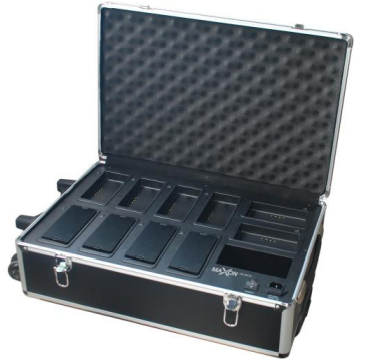 Характеристики зарядного устройства: 1. Входное напряжение: 110 В ~ 220 В переменного тока 2. Заряжает 10 аккумуляторов LIP за одну зарядку 3. Интеллектуальная электрическая схема управления зарядкой для защиты аккумулятора LIP 4. Оснащен выдвижной ручкой и шкивом, легко перемещается.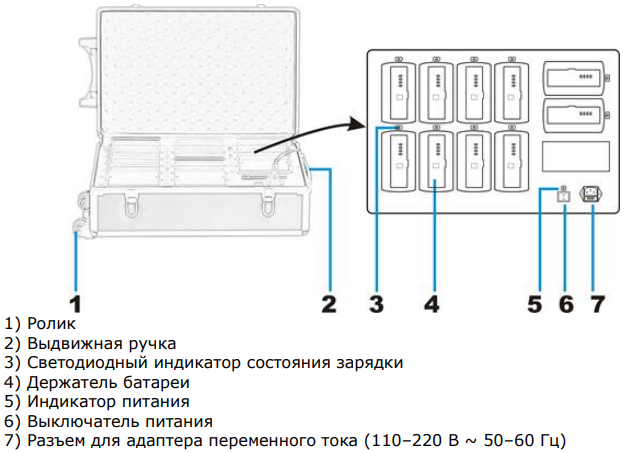 Предметы Параметры Источник питания 110V-240V/50Hz~60Hz Потребляемая мощность 200W Количество зарядных слотов 10 Макс зарядный ток для каждого слота 700mA Время заряда Около 8 ~ 10 часов Статус зарядки Красный светодиод мигает - зарядка, зеленый светодиод - полностью заряжен. Диапазон рабочих температур 0-40 градусов Размеры 620×370×210mm Вес 10.74kg 